Túrakód: F_Veker-lapos-17,5_f / Táv.: 17,5 km  Szinti.: 2:30 óra, (átl.seb.: 7 km/h / Frissítve: 2022-02-01Túranév: Szent-S-kör / Terepfutó _Veker-lapos-17,5 km_fRésztávokhoz javasolt rész-szintidők (kerekített adatok, átlagsebességgel kalkulálva):Feldolgozták: Baráth László, Hernyik András, Valkai Árpád, 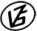 Tapasztalataidat, élményeidet őrömmel fogadjuk! 
(Fotó és videó anyagokat is várunk.)RésztávRésztávRész-szintidőRész-szintidőF_Veker-l-17,5 km_f _01-rtSpari/R-C - Veker-lapos / 50:170:17F_Veker-l-17,5 km_f _02-rtVeker-lapos / 5 - Veker-lapos / 40:160:34F_Veker-l-17,5 km_f _03-rtVeker-lapos / 4 - Veker-lapos / 80:411:15F_Veker-l-17,5 km_f _04-rtVeker-lapos / 8 - Veker-lapos / 20:261:40F_Veker-l-17,5 km _f_05-rtVeker-lapos / 2 - Veker-lapos / 10:191:59F_Veker-l-17,5 km_f _06-rtVeker-lapos / 1 - Spari/R-C0:312:30